ЧЕРКАСЬКА ОБЛАСНА РАДАГОЛОВАР О З П О Р Я Д Ж Е Н Н Я23.12.2020                                                                                        № 525-рПро нагородження Почесноюграмотою Черкаської обласної радиВідповідно до статті 55 Закону України «Про місцеве самоврядування
в Україні», рішення обласної ради від 25.03.2016 № 4-32/VІІ «Про Почесну грамоту Черкаської обласної ради» (зі змінами):1. Нагородити Почесною грамотою Черкаської обласної ради:за вагомий особистий внесок у здійснення заходів щодо соціального захисту населення, багаторічну сумлінну працю, високий професіоналізм
та з нагоди ювілеюза вагомий особистий внесок у соціально-економічний розвиток регіону, багаторічну сумлінну працю, високий професіоналізм та з нагоди ювілеюза вагомий внесок у підвищення показників фінансово-господарської діяльності підприємства за результатами роботи у 2020 році:2. Контроль за виконанням розпорядження покласти на керівника секретаріату обласної ради ПАНІЩЕВА Б.Є. та організаційний відділ виконавчого апарату обласної ради.Голова										А. ПІДГОРНИЙДЯЧЕНКОНадію Пилипівну–директора Реабілітаційного комплексу
для людей з особливими потребами Центру інтегрованих соціальних послуг міста Умані;МІНЕНКОІрину Борисівну–начальника відділу освіти, молоді
та спорту Катеринопільської районної державної адміністрації;КУЛИКАПетра Віталійовича–техніка з ремонту та обслуговування устаткування КП «Управління
по експлуатації Будинку рад і об’єктів обласної комунальної власності»;ЛЕЩЕНКАВолодимира Володимировича–водія автотранспортних засобів
КП «Управління по експлуатації Будинку рад і об’єктів обласної комунальної власності».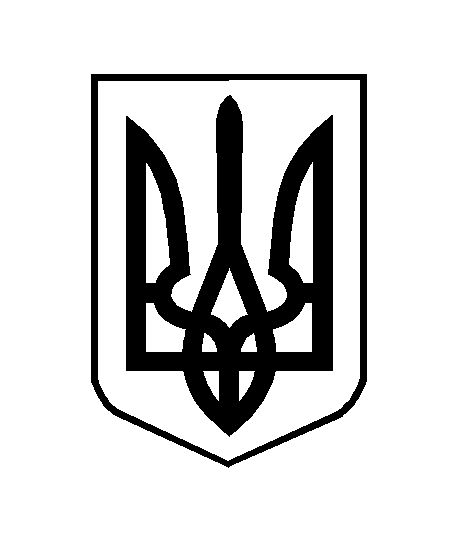 